De werkwijze bij het aanvragen van een vrijstelling is:Vul het formulier Aanvraag vrijstelling examen talen en rekenen samen met je studieloopbaanbegeleider in.Voeg de bewijsstukken toe.Lever het formulier met bewijsstukken in bij de domeinhouder examinering of de teammanager van je opleiding. Je vrijstellingsaanvraag moet binnen 10 weken na de start van de opleiding ingediend zijn. Na deze termijn wordt je aanvraag niet meer in behandeling genomen en krijg je dus geen vrijstelling.Namens de schoolexamencommissie beslist de teammanager over het verlenen van de vrijstelling. De student, betrokken docenten en het examenbureau krijgen hiervan bericht via het vrijstellingsformulier. De vrijgestelde onderdelen worden door de daarvoor verantwoordelijke medewerker binnen het team verwerkt in het leerlingbegeleidingssysteem (LBS) of in het examenresultatenregistratiesysteem (PS).Je dient zelf het vrijstellingsformulier te bewaren in je portfolio.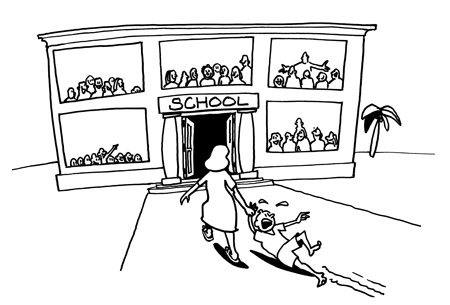 Het aanvragen van een vrijstelling examen talen en rekenen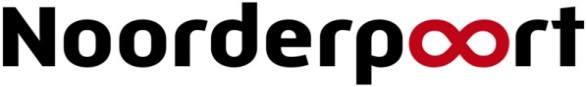 GEZONDHEIDSZORG & WELZIJNGEZONDHEIDSZORG & WELZIJNGEZONDHEIDSZORG & WELZIJNGEZONDHEIDSZORG & WELZIJNGEZONDHEIDSZORG & WELZIJNFORMULIER VRIJSTELLING EXAMEN TALEN EN REKENENFORMULIER VRIJSTELLING EXAMEN TALEN EN REKENENFORMULIER VRIJSTELLING EXAMEN TALEN EN REKENENFORMULIER VRIJSTELLING EXAMEN TALEN EN REKENENFORMULIER VRIJSTELLING EXAMEN TALEN EN REKENENNaam aanvragerStudentnummer NP-pasOpleidingGroepStudieloopbaanbegeleiderDatum aanvraagHandtekening aanvragerGEGEVENS OVER DE VRIJSTELLINGGEGEVENS OVER DE VRIJSTELLINGGEGEVENS OVER DE VRIJSTELLINGGEGEVENS OVER DE VRIJSTELLINGGEGEVENS OVER DE VRIJSTELLINGVoor welk examen vraag je vrijstelling aan?Maak het hokje / de hokjes zwart.CE Nederlands lezen/luisterenIE Nederlands Schrijven/Spreken/GesprekkenCE Nederlands lezen/luisterenIE Nederlands Schrijven/Spreken/GesprekkenCE/pilotex. RekenenPilotex. Engels lezen/luisterenIE Engels Schrijven/Spreken/Gesprekken Naam vakdocentWaarom vind je dat je de vrijstelling moet krijgen?Voeg de bewijzen toe.Is de studieloopbaan-begeleider, o.g.v. controle van het aanvraagformulier en bewijsstukken, akkoord?JAHandtekening:NEEHet vrijstellingsformulier kan niet ingeleverd worden.NEEHet vrijstellingsformulier kan niet ingeleverd worden.WEET NIETNoteer hierboven de reden en lever het formulier in.Lever dit formulier en bewijsstuk(ken) in bij het secretariaat van de schoolexamencommissie t.a.v. fb.pattinama@noorderpoort.nl of postbakje 209 op de begane grond.Lever dit formulier en bewijsstuk(ken) in bij het secretariaat van de schoolexamencommissie t.a.v. fb.pattinama@noorderpoort.nl of postbakje 209 op de begane grond.Lever dit formulier en bewijsstuk(ken) in bij het secretariaat van de schoolexamencommissie t.a.v. fb.pattinama@noorderpoort.nl of postbakje 209 op de begane grond.Lever dit formulier en bewijsstuk(ken) in bij het secretariaat van de schoolexamencommissie t.a.v. fb.pattinama@noorderpoort.nl of postbakje 209 op de begane grond.Lever dit formulier en bewijsstuk(ken) in bij het secretariaat van de schoolexamencommissie t.a.v. fb.pattinama@noorderpoort.nl of postbakje 209 op de begane grond.BESLISSING OVER DE AANVRAAGBESLISSING OVER DE AANVRAAGBESLISSING OVER DE AANVRAAGBESLISSING OVER DE AANVRAAGBESLISSING OVER DE AANVRAAGOmschrijving beslissingCijfer bij verleende vrijstellingGeldigheidsduurGevolgen van de vrijstellingVrijstelling voor een examen (CE/Pilotex. of IE) betekent ook vrijstelling voor de bijbehorende periodetoetsen. Je moet wel aanwezig zijn bij de lessen, maar mag tijdens de lessen met ander schoolwerk aan de slag. Vrijstelling voor een examen (CE/Pilotex. of IE) betekent ook vrijstelling voor de bijbehorende periodetoetsen. Je moet wel aanwezig zijn bij de lessen, maar mag tijdens de lessen met ander schoolwerk aan de slag. Vrijstelling voor een examen (CE/Pilotex. of IE) betekent ook vrijstelling voor de bijbehorende periodetoetsen. Je moet wel aanwezig zijn bij de lessen, maar mag tijdens de lessen met ander schoolwerk aan de slag. Vrijstelling voor een examen (CE/Pilotex. of IE) betekent ook vrijstelling voor de bijbehorende periodetoetsen. Je moet wel aanwezig zijn bij de lessen, maar mag tijdens de lessen met ander schoolwerk aan de slag. Maatregelen / VervolgactiesInformeren student (via geven ingevuld vrijstellingsformulier aan SLB’er of mail aan student en SLB’er)Informeren taal- en/of rekendocent (via geven vrijstellingsformulier)Cijfer bij verleende vrijstelling registreren in PS (examenbureau)Vrijstellingsresultaat periodetoetsen noteren in LBS (met VR, docent)Informeren student (via geven ingevuld vrijstellingsformulier aan SLB’er of mail aan student en SLB’er)Informeren taal- en/of rekendocent (via geven vrijstellingsformulier)Cijfer bij verleende vrijstelling registreren in PS (examenbureau)Vrijstellingsresultaat periodetoetsen noteren in LBS (met VR, docent)Informeren student (via geven ingevuld vrijstellingsformulier aan SLB’er of mail aan student en SLB’er)Informeren taal- en/of rekendocent (via geven vrijstellingsformulier)Cijfer bij verleende vrijstelling registreren in PS (examenbureau)Vrijstellingsresultaat periodetoetsen noteren in LBS (met VR, docent)Informeren student (via geven ingevuld vrijstellingsformulier aan SLB’er of mail aan student en SLB’er)Informeren taal- en/of rekendocent (via geven vrijstellingsformulier)Cijfer bij verleende vrijstelling registreren in PS (examenbureau)Vrijstellingsresultaat periodetoetsen noteren in LBS (met VR, docent)Beslissing is genomen door:Op:Op:Handtekening:Handtekening: